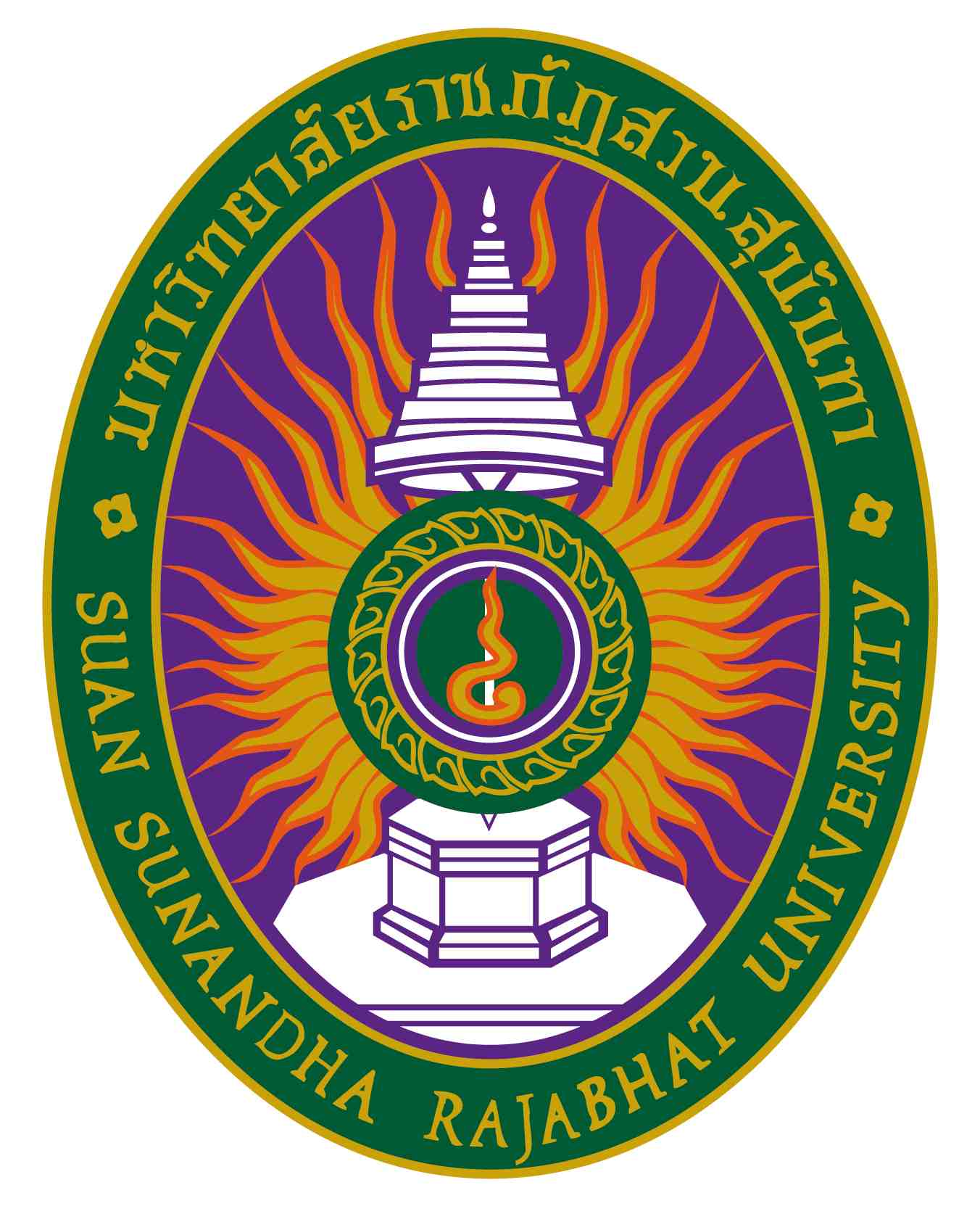 รายละเอียดของรายวิชา(Course Specification)รหัสวิชา VCD ๒๓๐๔รายวิชา การออกแบบภาพประกอบสาขาวิชาการออกแบบนิเทศศิลป์ คณะศิลปกรรมศาสตร์ มหาวิทยาลัยราชภัฏสวนสุนันทาภาคการศึกษา ๑ ปีการศึกษา ๒๕๖๔หมวดที่๑ข้อมูลทั่วไป๑. รหัสและชื่อรายวิชา		รหัสวิชา			VCD ๒๓๐๔ชื่อรายวิชาภาษาไทย	การออกแบบภาพประกอบชื่อรายวิชาภาษาอังกฤษ	Illustration Design๒. จำนวนหน่วยกิต			๓ (๒-๒-๕)	๓. หลักสูตรและประเภทของรายวิชา๓.๑  หลักสูตร    			ศิลปกรรมศาสตรบัณฑิต๓.๒ ประเภทของรายวิชา  		เฉพาะด้าน๔.อาจารย์ผู้รับผิดชอบรายวิชาและอาจารย์ผู้สอน			๔.๑  อาจารย์ผู้รับผิดชอบรายวิชา		ดร.พีระพล  ชัชวาลย์๔.๒ อาจารย์ผู้สอน			ดร.พีระพล  ชัชวาลย์๕.  สถานที่ติดต่อ			สาขาวิชาการออกแบบนิเทศศิลป์ / E – Mail egg74design@hotmail.com๖. ภาคการศึกษา / ชั้นปีที่เรียน		๖.๑ ภาคการศึกษาที่ 		๑/๒๕๖๔ ชั้นปีที่ ๒๖.๒ จำนวนผู้เรียนที่รับได้	ประมาณ ๗๐ คน๗. รายวิชาที่ต้องเรียนมาก่อน(Pre-requisite)  (ถ้ามี)	ไม่มี๘. รายวิชาที่ต้องเรียนพร้อมกัน(Co-requisites)(ถ้ามี)	ไม่มี๙. สถานที่เรียน			อาคารมหาวชิราลงกรณ ชั้น M ห้อง ๕๘M๐๒๑๐.วันที่จัดทำหรือปรับปรุงรายละเอียดของรายวิชาครั้งล่าสุด				วันที่ ๑ เดือน พฤษภาคม พ.ศ. ๒๕๖๔หมวดที่๒จุดมุ่งหมายและวัตถุประสงค์๑. จุดมุ่งหมายของรายวิชา     ๑.๑ เพื่อให้มีความรู้ ความเข้าใจถึงความหมาย หลักการและวิธีการการออกแบบภาพประกอบ       ๑.๒ เพื่อให้รู้จักคิดวิเคราะห์โจทย์ปัญหาทางการออกแบบนำมาสังเคราะห์และสร้างแนวคิดในการสร้างสรรค์     ๑.๓ เพื่อให้สามารถเลือกและสร้างเทคนิควิธีการสร้างสรรค์ให้เหมาะสมและสอดคล้องกับเรื่องราวประเภทต่างๆ๒. วัตถุประสงค์ในการพัฒนา/ปรับปรุงรายวิชา	พัฒนาและปรับปรุงเนื้อหาให้มีความทันสมัย  สอดคล้องกับสภาพปัจจุบัน  ตามความต้องการของกลุ่มเป้าหมาย และนำเทคโนโลยีสารสนเทศมาใช้ในการค้นคว้าหมวดที่๓ลักษณะและการดำเนินการ๑. คำอธิบายรายวิชา		ประวัติความเป็นมา หลักการ และวิธีการในการเขียนภาพประกอบแต่ละประเภท ฝึกปฏิบัติการเขียนภาพประกอบด้วยลักษณะวิธีต่างๆโดยเน้นถึงพัฒนาการด้านรูปแบบเฉพาะบุคคล ให้รู้จักนำเอาภาพประกอบไปใช้ในการออกแบบงานต่างๆได้อย่างเหมาะสม		History and background, principles and procedures of drawing various kinds of illustration, practice in applying a variety of ways to draw illustration with an emphasis on developing individual styles, and making use of illustration for particular design suitably.๒. จำนวนชั่วโมงที่ใช้ต่อภาคการศึกษา๓. จำนวนชั่วโมงต่อสัปดาห์ที่อาจารย์ให้คำปรึกษาและแนะนำทางวิชาการแก่นักศึกษาเป็นรายบุคคล	๓.๑ ปรึกษาด้วยตนเองที่ห้องพักอาจารย์ผู้สอน  ห้อง  ชั้น M อาคาร มหาวชิราลงกรณ คณะศิลปกรรมศาสตร์	๓.๒ ปรึกษาผ่านโทรศัพท์ที่ทำงาน / มือถือ  หมายเลข ๐๒-๑๖๐๑๓๗๓ ต่อ ๒๐๒	๓.๓ ปรึกษาผ่านจดหมายอิเล็กทรอนิกส์ (E-Mail) egg74design@hotmail.com	๓.๔ ปรึกษาผ่านเครือข่ายสังคมออนไลน์ (Facebook/Twitter/Line) https://www.facebook.com/Peerapol Chatchawan	๓.๕ ปรึกษาผ่านเครือข่ายคอมพิวเตอร์ (Internet/Webboard) www.teacher.ssru.ac.th/peerapol_ch/หมวดที่๔การพัฒนาผลการเรียนรู้ของนักศึกษา๑.คุณธรรม  จริยธรรม๑.๑   คุณธรรม จริยธรรมที่ต้องพัฒนา	(๒)  มีวินัยตรงต่อเวลา และความรับผิดชอบต่อตนเองและสังคม(๓)  มีภาวะความเป็นผู้นำและผู้ตาม สามารถทำงานเป็นทีม สามารถแก้ไขข้อขัดแย้งและลำดับความสำคัญของการแก้ไขปัญหา	๑.๒   วิธีการสอน(๑) แจ้งข้อปฏิบัติในชั้นเรียน การตรงต่อเวลา การแต่งกายให้ถูกต้องตามระเบียบมหาวิทยาลัย(๒)  การส่งงานให้ตรงต่อเวลา และไม่ลอกเลียนงานผู้อื่น๑.๓    วิธีการประเมินผล(๑) ประเมินจากการตรงต่อเวลาของนักศึกษาในการเข้าชั้นเรียน การส่งงานตามกำหนดระยะเวลาที่มอบหมายและการร่วมกิจกรรม(๔)  ประเมินจากความรับผิดชอบในหน้าที่ที่ได้รับมอบหมาย๒. ความรู้๒.๑   ความรู้ที่ต้องพัฒนา	(๑)  มีความรู้ ความเข้าใจเกี่ยวกับหลักการและทฤษฎีที่สำคัญ ในเนื้อหาสาขาวิชาการออกแบบนิเทศศิลป์	(๓)  สามารถวิเคราะห์ ออกแบบปรับปรุง หรือประเมิน องค์ประกอบต่างๆ ของการออกแบบนิเทศศิลป์	(๘)  สามารถบูรณาการความรู้ในสาขาการออกแบบนิเทศศิลป์ กับความรู้ในศาสตร์อื่นๆที่เกี่ยวข้อง๒.๒   วิธีการสอน(๑) บรรยาย(๒)  การค้นคว้าจากแหล่งเทคโนโลยีสารสนเทศ(๓)  การฝึกปฏิบัติการออกแบบนิเทศศิลป์(๔)  การนำเสนอผลงานหน้าชั้นเรียน๒.๓    วิธีการประเมินผล(๑) การสอบปฏิบัติกลางภาคเรียนและปลายภาคเรียน(๒)  ประเมินจากผลงานที่นักศึกษาจัดทำ(๓) ประเมินจากการนำเสนอผลงานหน้าชั้นเรียน๓.ทักษะทางปัญญา๓.๑   ทักษะทางปัญญาที่ต้องพัฒนา	(๔)  สามารถประยุกต์ความรู้และทักษะกับการแก้ไขปัญหาการออกแบบนิเทศศิลป์ได้อย่างเหมาะสม๓.๒   วิธีการสอน(๑) กรณีศึกษาเกี่ยวกับการออกแบบนิเทศศิลป์(๒)  การอภิปรายกลุ่ม(๓)  ให้นักศึกษามีโอกาสปฏิบัติจริง๓.๓    วิธีการประเมินผล(๑) ประเมินจากผลงานและการปฏิบัติของนักศึกษา(๒)  ประเมินจากการนำเสนอผลงานหน้าชั้นเรียน๔. ทักษะความสัมพันธ์ระหว่างบุคคลและความรับผิดชอบ๔.๑   ทักษะความสัมพันธ์ระหว่างบุคคลและความรับผิดชอบที่ต้องพัฒนา	(๔)  มีความรับผิดชอบในการกระทำของตนเอง และรับผิดชอบงานในกลุ่ม(๖)  มีความรับผิดชอบการพัฒนาการเรียนรู้ทั้งของตนเองและทางวิชาชีพอย่างต่อเนื่อง ในระหว่างการทำกิจกรรมร่วมกัน๔.๒   วิธีการสอน(๑) กำหนดกิจกรรมให้มีการทำงานเป็นกลุ่ม และนำเสนอผลงานหน้าชั้นเรียน๔.๓    วิธีการประเมินผล(๑) ประเมินจากพฤติกรรมและการแสดงออกของนักศึกษา(๒)  ประเมินจากการนำเสนอรายงานกลุ่มหน้าชั้นเรียน(๓)  ประเมินจากความถูกต้อง และคุณภาพของผลงาน๕. ทักษะการวิเคราะห์เชิงตัวเลข การสื่อสาร และการใช้เทคโนโลยีสารสนเทศ๕.๑   ทักษะการวิเคราะห์เชิงตัวเลข การสื่อสาร และการใช้เทคโนโลยีสารสนเทศที่ต้องพัฒนา	(๑)  มีทักษะในการใช้เครื่องมือที่จำเป็นที่มีอยู่ในปัจจุบันต่อการทำงาน ที่เกี่ยวกับคอมพิวเตอร์ และการใช้คอมพิวเตอร์ในการออกแบบนิเทศศิลป์๕.๒   วิธีการสอน(๑) ให้นักศึกษานำเสนอผลงานโดยจัดจัดทำสื่อประกอบการนำเสนอ และใช้อุปกรณ์การนำเสนอเครื่องมือต่างๆอย่างเหมาะสม๕.๓    วิธีการประเมินผล(๑) ประเมินจากคุณภาพของสื่อ และอุปกรณ์ที่ใช้ในการนำเสนออย่างถูกต้องเหมาะสม๖. ด้านอื่นๆ-หมวดที่๕แผนการสอนและการประเมินผลแผนการสอน๒. แผนการประเมินผลการเรียนรู้หมวดที่๖ทรัพยากรประกอบการเรียนการสอน๑. ตำราและเอกสารหลัก๑)  จารุพรรณ ทรัพย์ปรุง.(2542).การเขียนภาพประกอบ.กรุงเทพฯ :สำนักพิมพ์โอเดียนสโตร์.๒.เอกสารและข้อมูลสำคัญ    ๑)  มารุต พิเชษฐวิทย์.(2556). การออกแบบหนังสือภาพสำหรับเด็กจากเรื่องเล่าของหิ่งห้อยอัมพวา.  งานวิจัย มหาวิทยาลัยราชภัฏสวนสุนันทา๓. เอกสารและข้อมูลแนะนำ	๑)  เวปไซท์ที่เกี่ยวข้องทางการออกแบบภาพประกอบหมวดที่๗ การประเมินและปรับปรุงการดำเนินการของรายวิชา๑. กลยุทธ์การประเมินประสิทธิผลของรายวิชาโดยนักศึกษา	ให้นักศึกษาประเมินประสิทธิผลของรายวิชาได้แก่ วิธีการสอน การจัดกิจกรรม เนื้อหา พร้อมข้อเสนอแนะเพื่อการปรับปรุง๒. กลยุทธ์การประเมินการสอน      ประเมินจากผลการเรียนของนักศึกษาและการประเมินผู้สอนตามแบบประเมินของมหาวิทยาลัย๓. การปรับปรุงการสอน	หลังจากผลการประเมินในข้อ ๒ ได้มีการจัดประชุมอาจารย์ในสาขาวิชา เพื่อระดมสมองในการวิเคราะห์ปัญหาเพื่อนำไปพัฒนาการเรียนการสอน๔. การทวนสอบมาตรฐานผลสัมฤทธิ์ของนักศึกษาในรายวิชา      ตรวจสอบผลการเรียนรู้ของนักศึกษา จากผลการเรียนของผู้เรียน สอบถามหรือให้อธิบายสรุปสิ่งที่เรียนรู้ว่าเป็นไปตามผลการเรียบรู้ในรายวิชาหรือไม่๕. การดำเนินการทบทวนและการวางแผนปรับปรุงประสิทธิผลของรายวิชา      จากผลการประเมิน ข้อ ๑ และข้อ ๒ และการทวนสอบผลสัมฤทธิ์ประสิทธิผลรายวิชา ได้มีการวางแผนการปรับปรุงการสอน ตามข้อเสนอแนะ***********************แผนที่แสดงการกระจายความรับผิดชอบมาตรฐานผลการเรียนรู้จากหลักสูตรสู่รายวิชา (Curriculum Mapping)ตามที่ปรากฏในรายละเอียดของหลักสูตร (Programme Specification) มคอ. ๒ความรับผิดชอบในแต่ละด้านสามารถเพิ่มลดจำนวนได้ตามความรับผิดชอบบรรยาย(ชั่วโมง)สอนเสริม(ชั่วโมง)การฝึกปฏิบัติ/งานภาคสนาม/การฝึกงาน(ชั่วโมง)การศึกษาด้วยตนเอง(ชั่วโมง)๓๐ ชั่วโมงตามความต้องการของนักศึกษาเฉพาะราย๓๐ ชั่วโมง๗๕ ชั่วโมงสัปดาห์ที่หัวข้อ/รายละเอียดจำนวน(ชม.)กิจกรรมการเรียน การสอน/สื่อที่ใช้ ผู้สอน๑แนะนำเนื้อหารายวิชาPre-Test๔๑.บรรยายเชิงปฏิสัมพันธ์ออนไลน์ ด้วยโปรแกรม Zoom๒. อภิปราย ถาม-ตอบ ในประเด็นที่สงสัยดร.พีระพล  ชัชวาลย์๒ประเภท และความสำคัญของภาพประกอบ๔๑. บรรยายเชิงปฏิสัมพันธ์ออนไลน์ ด้วยโปรแกรม Zoom๒. อภิปราย ถาม-ตอบ ในประเด็นที่สงสัย๓. แบบทดสอบออนไลน์ดร.พีระพล  ชัชวาลย์๓หลักการสร้างภาพประกอบ ๑๔๑. บรรยายเชิงปฏิสัมพันธ์ออนไลน์ ด้วยโปรแกรม Zoom๒. ปฏิบัติงานออกแบบ๓. ศึกษาค้นคว้าจากแหล่งสนเทศดร.พีระพล  ชัชวาลย์๔หลักการสร้างภาพประกอบ ๒๔๑. บรรยายเชิงปฏิสัมพันธ์ออนไลน์ ด้วยโปรแกรม Zoom๒. ปฏิบัติงานออกแบบ๓. ศึกษาค้นคว้าจากแหล่งสนเทศดร.พีระพล  ชัชวาลย์๕หลักการสร้างภาพประกอบ ๓๔๑. บรรยายเชิงปฏิสัมพันธ์ออนไลน์ ด้วยโปรแกรม Zoom ๒. ปฏิบัติงานออกแบบ๓. ศึกษาค้นคว้าจากแหล่งสนเทศดร.พีระพล  ชัชวาลย์๖การออกแบบภาพประกอบด้วยลายเส้น๔๑. บรรยายเชิงปฏิสัมพันธ์ออนไลน์ ด้วยโปรแกรม Zoom๒. ปฏิบัติงานออกแบบ๓. ศึกษาค้นคว้าจากแหล่งสนเทศดร.พีระพล  ชัชวาลย์๗การออกแบบภาพประกอบด้วยสี๔๑. บรรยายเชิงปฏิสัมพันธ์ออนไลน์ ด้วยโปรแกรม Zoom๒. ปฏิบัติงานออกแบบ๓. ศึกษาค้นคว้าจากแหล่งสนเทศดร.พีระพล  ชัชวาลย์๘สอบกลางภาค๙การออกแบบภาพประกอบด้วยภาพถ่าย๔๑. บรรยายเชิงปฏิสัมพันธ์ออนไลน์ ด้วยโปรแกรม Zoom๒. ปฏิบัติงานออกแบบ๓. ศึกษาค้นคว้าจากแหล่งสนเทศดร.พีระพล  ชัชวาลย์๑๐การออกแบบภาพประกอบด้วยComputer๔๑. บรรยายเชิงปฏิสัมพันธ์ออนไลน์ ด้วยโปรแกรม Zoom๒. ปฏิบัติงานออกแบบ๓. ศึกษาค้นคว้าจากแหล่งสนเทศดร.พีระพล  ชัชวาลย์๑๑การออกแบบภาพประกอบ 3D๔๑. บรรยายเชิงปฏิสัมพันธ์ออนไลน์ ด้วยโปรแกรม Zoom๒. ปฏิบัติงานออกแบบ๓. ศึกษาค้นคว้าจากแหล่งสนเทศดร.พีระพล  ชัชวาลย์๑๒การออกแบบภาพประกอบหนังสือสำหรับเด็ก๔๑. บรรยายเชิงปฏิสัมพันธ์ออนไลน์ ด้วยโปรแกรม Zoom๒. ปฏิบัติงานออกแบบ๓. ศึกษาค้นคว้าจากแหล่งสนเทศดร.พีระพล  ชัชวาลย์๑๓การออกแบบภาพประกอบหนังสือสารคดี๔๑. บรรยายเชิงปฏิสัมพันธ์ออนไลน์ ด้วยโปรแกรม Zoom๒. ปฏิบัติงานออกแบบ๓. ศึกษาค้นคว้าจากแหล่งสนเทศดร.พีระพล  ชัชวาลย์๑๔การออกแบบภาพประกอบ Info graphic๔๑. บรรยายเชิงปฏิสัมพันธ์ออนไลน์ ด้วยโปรแกรม Zoom๒. ปฏิบัติงานออกแบบ๓. ศึกษาค้นคว้าจากแหล่งสนเทศดร.พีระพล  ชัชวาลย์๑๕การนำเสนอการออกแบบภาพประกอบเฉพาะบุคคล ๑๘๑. ฝึกปฏิบัตินำเสนอผลงานเชิงปฏิสัมพันธ์ออนไลน์ ด้วยโปรแกรม Zoomดร.พีระพล  ชัชวาลย์๑๖การนำเสนอการออกแบบภาพประกอบเฉพาะบุคคล ๒๘๑. ฝึกปฏิบัตินำเสนอผลงานเชิงปฏิสัมพันธ์ออนไลน์ ด้วยโปรแกรม Zoomดร.พีระพล  ชัชวาลย์๑๗สอบปลายภาคผลการเรียนรู้วีธีการประเมินผลการเรียนรู้สัปดาห์ที่ประเมินสัดส่วนของการประเมินผล๑.๒, ๑.๓, ๒.๑, ๒.๓, ๒.๘, ๓.๔,๔.๔, ๔.๖, ๕.๑๑.การมีส่วนร่วมกิจกรรม๑-๑๖๑๐%๑.๒, ๑.๓, ๒.๑, ๒.๓, ๒.๘, ๓.๔,๔.๔, ๔.๖, ๕.๑๒.งานที่ได้รับมอบหมาย๒-๑๕๕๐%๑.๒, ๑.๓, ๒.๑, ๒.๓, ๒.๘, ๓.๔,๔.๔, ๔.๖, ๕.๑๓.นำเสนอผลงาน๑๔-๑๕๑๐%๑.๒, ๑.๓, ๒.๑, ๒.๓, ๒.๘, ๓.๔,๔.๔, ๔.๖, ๕.๑๔.สอบปลายภาค๑๗๓๐%รายวิชา(๑)คุณธรรม จริยธรรม(๑)คุณธรรม จริยธรรม(๑)คุณธรรม จริยธรรม(๑)คุณธรรม จริยธรรม(๑)คุณธรรม จริยธรรม(๑)คุณธรรม จริยธรรม(๒)ความรู้(๒)ความรู้(๒)ความรู้(๒)ความรู้(๒)ความรู้(๒)ความรู้(๒)ความรู้(๒)ความรู้(๓)ทักษะทางปัญญา(๓)ทักษะทางปัญญา(๓)ทักษะทางปัญญา(๓)ทักษะทางปัญญา(๔)ทักษะทางความสัมพันธ์ระหว่างบุคคลและความรับผิดชอบ(๔)ทักษะทางความสัมพันธ์ระหว่างบุคคลและความรับผิดชอบ(๔)ทักษะทางความสัมพันธ์ระหว่างบุคคลและความรับผิดชอบ(๔)ทักษะทางความสัมพันธ์ระหว่างบุคคลและความรับผิดชอบ(๔)ทักษะทางความสัมพันธ์ระหว่างบุคคลและความรับผิดชอบ(๔)ทักษะทางความสัมพันธ์ระหว่างบุคคลและความรับผิดชอบ(๕)ทักษะการวิเคราะห์เชิงตัวเลข การสื่อสารและการใช้เทคโนโลยีสารสนเทศ(๕)ทักษะการวิเคราะห์เชิงตัวเลข การสื่อสารและการใช้เทคโนโลยีสารสนเทศ(๕)ทักษะการวิเคราะห์เชิงตัวเลข การสื่อสารและการใช้เทคโนโลยีสารสนเทศ(๕)ทักษะการวิเคราะห์เชิงตัวเลข การสื่อสารและการใช้เทคโนโลยีสารสนเทศหมวดวิชาศึกษาทั่วไป๑๒๓๔๕๖๑๒๓๔๕๖๗๘๑๒๓๔๑๒๓๔๕๖๑๒๓๔รหัสวิชาVCD ๑๒๐๒รายวิชา ประวัติการออกแบบกราฟิกHistory of Graphic Design 